Рекомендации по использованию в образовательном процессе учебного пособия «Человек и мир» для 5 класса учреждений общего среднего образования с русским (белорусским) языком обученияК 2022/2023 учебному году издано учебное пособие «Человек и мир: для 5 класса учреждений общего среднего образования с русским (белорусским) языком обучения. – Минск: Народная асвета, 2022» (2-е издание). Его авторами являются: доктор географических наук, профессор кафедры общего землеведения и гидрометеорологии факультета географии и геоинформатики Белорусского государственного университета – П.С. Лопух, начальник методического центра Научно-методического учреждения «Национальный институт образования» Министерства образования Республики Беларусь – О.В.  Сарычева, научный сотрудник лаборатории математического и естественнонаучного образования Научно-методического учреждения «Национальный институт образования» Министерства образования Республики Беларусь – Л.В. Шкель.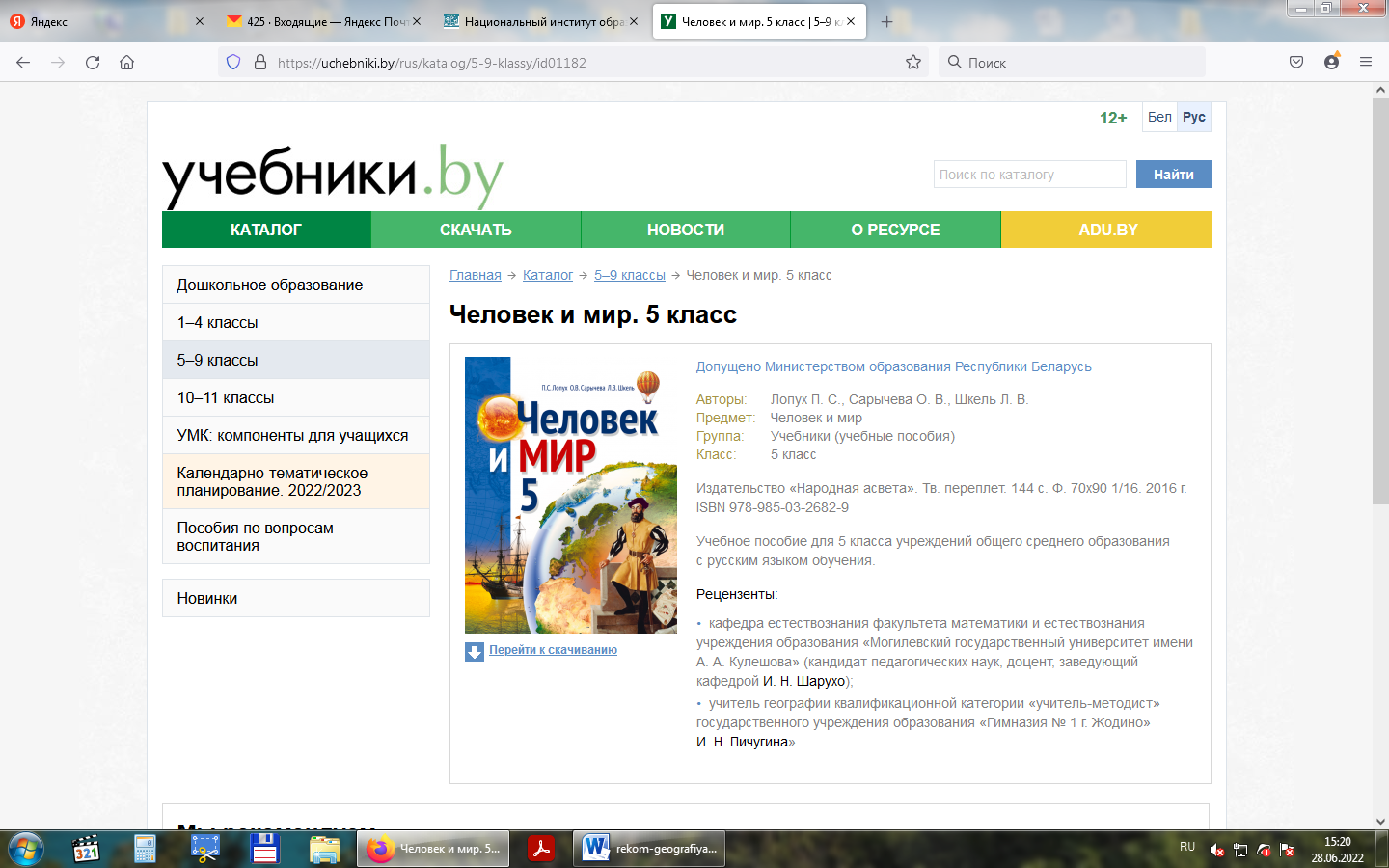 В соответствии с требованиями к организации образовательного процесса при изучении учебного предмета «Человек и мир» образовательного стандарта базового образования (далее – Стандарт), учебный предмет «Человек и мир» в V классе при освоении содержания образовательной программы базового образования рассматривается как пропедевтический, обеспечивающий успешное усвоение учащимися в последующих классах знаний о природе при изучении учебных предметов «Физика», «География», «Биология», «Астрономия». Учебное пособие «Человек и мир» для 5 класса разработано авторами как методическое средство, с помощью которого учитель сможет реализовать содержание, цели и задачи учебной программы, а также обеспечить достижение основных требований к результатам учебной деятельности учащихся.Цель учебного пособия заключается в формировании у учащихся общих представлений о Вселенной, системы знаний о природе Земли, взаимодействии человека и природы, а также научить учащихся применять знания в повседневной жизни, развивать учебно-познавательную, ценностно-смысловую, картографическую и коммуникативную компетенции учащихся.Исходя из указанных в Стандарте методологических основ обучения, а также требований учебной программы по учебному предмету «Человек и мир», при подготовке учебного пособия авторы ставили следующие цели:создать условия для развития у учащихся интереса к изучению естественных наук, формирования у них стремления самостоятельно «открывать» новые знания;формировать представления о Вселенной, систему знаний о природе Земли и о взаимосвязи человека и природы как фундамента для становления умения осознанно пользоваться полученными знаниями в практической деятельности, процессе коммуникации;предложить учащимся не просто набор заданий, а обеспечить у них комплексное развитие познавательных способностей, нравственных качеств личности, воспитание чувства патриотизма, любви к Родине, природе своего края и желания защитить и сберечь ее.Для достижения поставленных целей особое внимание уделялось как отбору учебного материала и логике его подачи, так и структуре учебного пособия в целом, форме предъявления учебного материала, видам учебной деятельности учащихся, формулировкам заданий, а также разработке навигационного аппарата.Учебный материал для изучения учебного предмета структурирован по разделам с учетом основных содержательных линий и представлен Введением «Мир вокруг нас» и 3 разделами: Раздел I «Земля и Вселенная»; Раздел II «Как люди открывали Землю»; Раздел III «Природа Земли». Содержание соответствует современному состоянию науки и ориентирует учащихся на приобретение знаний о естественных науках, о значении различных методов в изучении природы Земли, о строении Вселенной и Солнечной системы, о небесных телах и уникальности планеты Земля, об открытиях и исследованиях Земли, об особенностях природы, об оболочках Земли, в состав которых входят все компоненты природы. Для качественного усвоения содержания учебного предмета отобран минимально необходимый учебный материал, который изложен с учетом возрастных познавательных возможностей учащихся.Учебное пособие имеет обучающую функцию, поэтому задача учителя научить учащихся работать с ним. При знакомстве пятиклассников с учебным пособием на первом уроке важно обратить внимание на его содержание, структуру, аппарат ориентировки и навигационный аппарат.Основным источником учебной информации является основной текст параграфов. Он содержит дидактически обработанный и систематизированный теоретический и практический учебный материал, достаточный для достижения предусмотренных учебной программой требований к результатам учебной деятельности учащихся. Быстро и безошибочно находить необходимый материал в тексте параграфов помогает разработанный аппарат ориентировки. Ключевые положения в тексте выделены синим цветом. Такой прием позволяет усилить внимание к важной информации, систематизировать и генерализировать текст параграфа, а также не упустить самое важное. Кроме того, он способствует формированию таких навыков как выделение главного в тексте, выявление логической структуры текста, составление плана и др. Требованиями к результатам учебной деятельности учащихся учебной программы предусмотрено знание основных понятий, таких как: Солнце, Солнечная система, Земля, Луна (в разделе «Земля и Вселенная»), полезное ископаемое, воздух, вода, условия жизни, почва (в разделе «Природа Земли»). Формулировки определений этих понятий в тексте параграфов выделены рубрикой «Основные понятия» . Они являются обязательными для запоминания учащимися. При проведении поурочного и тематического контроля учитель может осуществлять проверку знаний только этих понятий.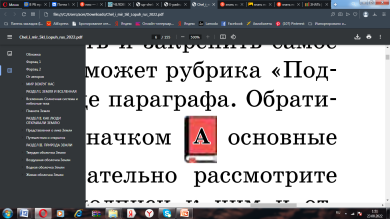 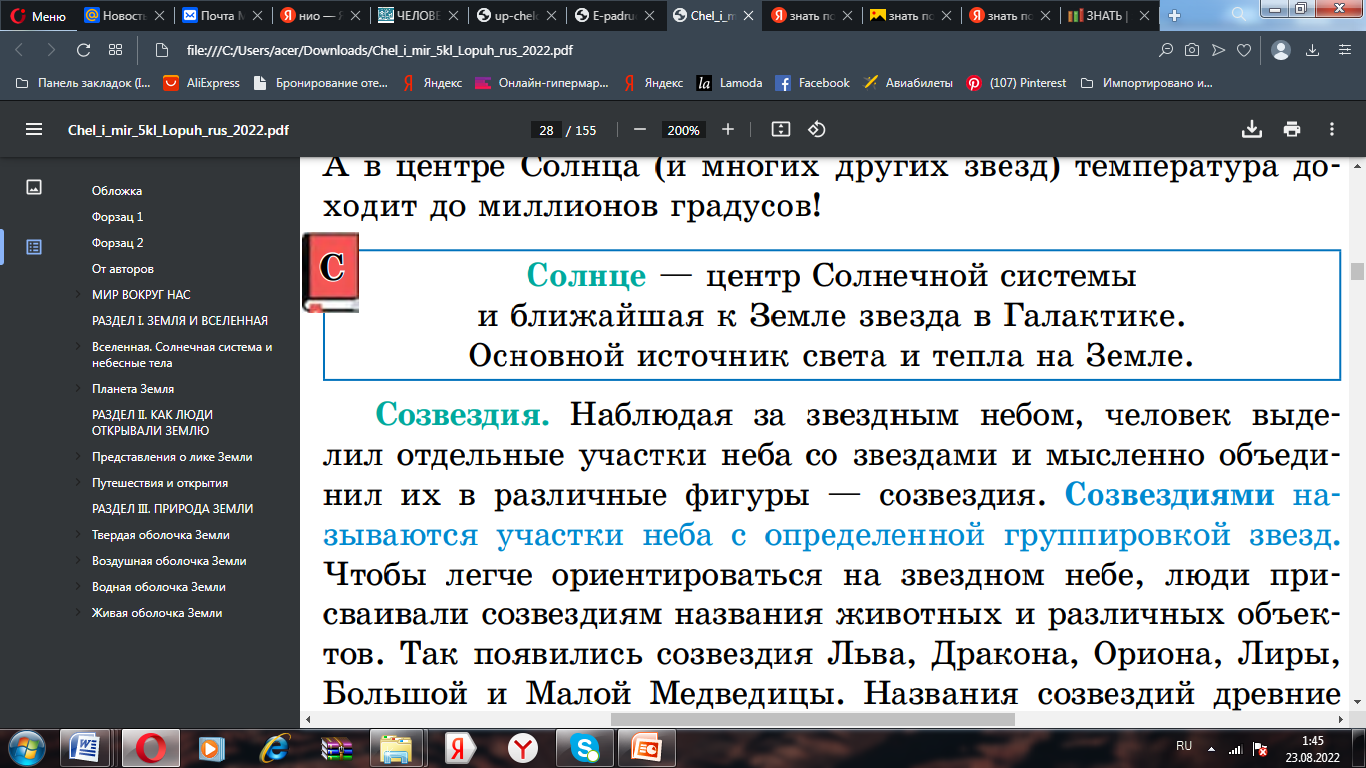 Кроме основного текста параграфы учебного пособия содержат пояснительный и дополнительный тексты. Пояснительный текст необходим для понимания и наиболее полного усвоения учебного материала, а дополнительный – дополняет основной текст и способствует усилению познавательного потенциала текстового компонента. Дополнительный текст представлен рубрикой «а знаете ли вы, что…».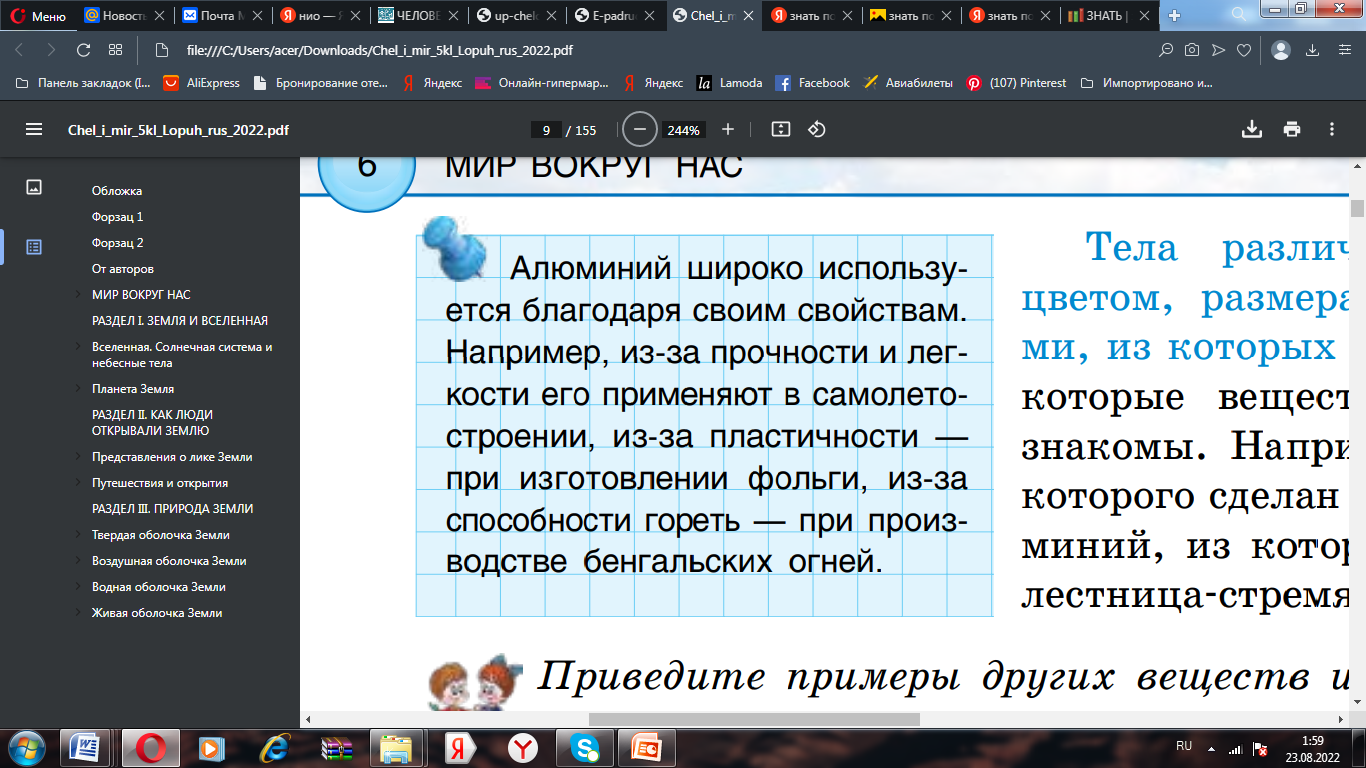 После основного текста параграфов размещена рубрика «Подведем итог!», которая содержит краткие выводы, позволяющие систематизировать и закрепить изученный материал. Содержащиеся в данной рубрике тезисы помогут учащимся ответить на вопросы и выполнить задания на этапе закрепления материала урока, актуализировать полученные знания к изучению следующего учебного материала, а также повторить учебный материал при подготовке к выполнению заданий тематического контроля.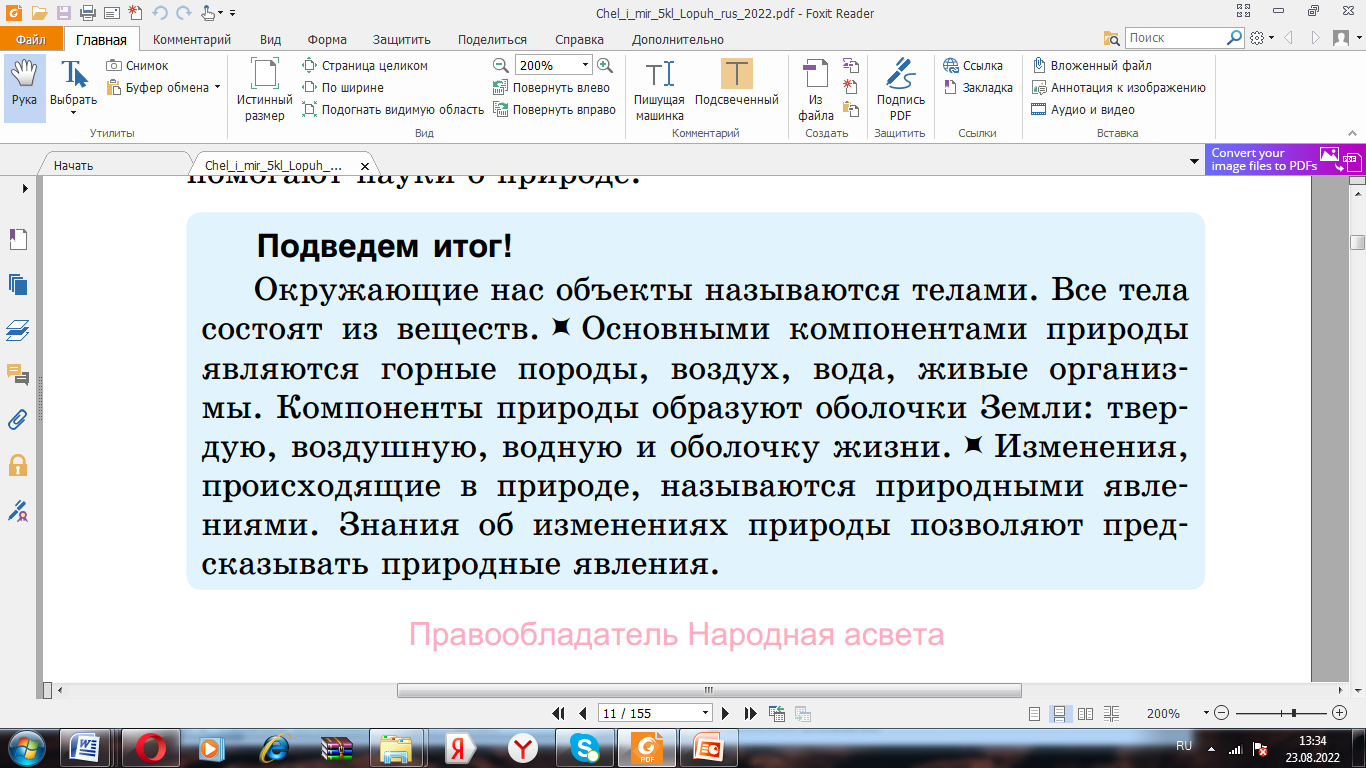 При работе с параграфом учащиеся не должны заучивать и пересказывать весь текст, а использовать его для решения учебных задач в соответствии с требованиями к результатам учебной деятельности учащихся учебной программы.Кроме словесного текста в учебном пособии использованы и другие формы предъявления учебной информации: структурные схемы, схемы, картосхемы, диаграммы, рисунки, фотографии и т.д. Иллюстративный материал обеспечивает визуализацию теоретического и практического учебного материала. Некоторые из иллюстраций дополняют учебный материал, другие являются самостоятельными источниками информации. При изучении материала параграфа следует организовать работу учащихся с иллюстративным материалом с помощью вопросов и заданий.К некоторым иллюстрациям предлагаются вопросы и задания, которые направлены на то, чтобы научить учащихся извлекать информацию самостоятельно.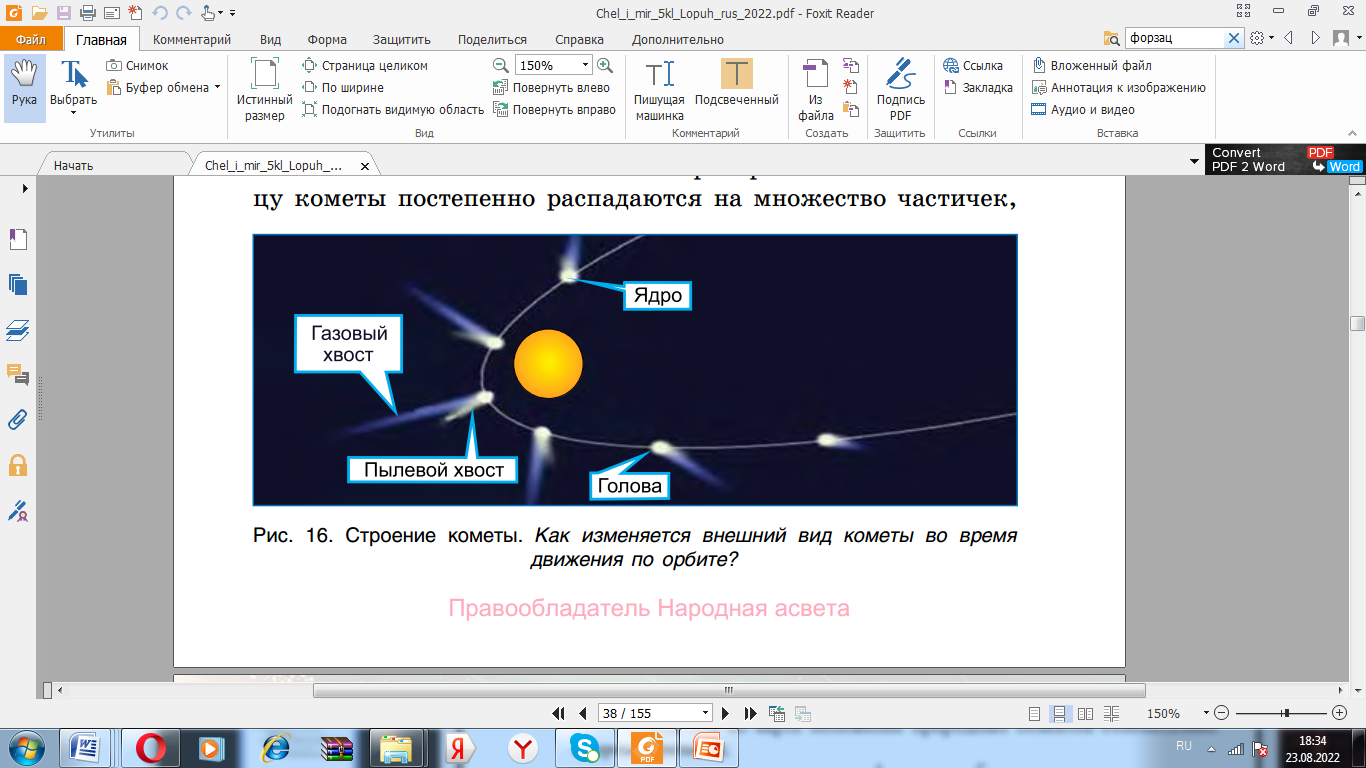 В качестве средства мотивации и развития интереса к изучению учебного предмета «Человек и мир» целесообразно использовать обложку учебного пособия. В ее концепции отражено содержание изучаемого учебного материала.Иллюстративные форзацы учебного пособия направлены на развитие навыков самостоятельной работы. На них представлено основное содержание трех разделов учебного пособия. На форзаце 1 в виде схемы «Как устроена наша планета» размещена информация к Введению, Разделу I «Земля и Вселенная» и Разделу III «Природа Земли». На форзаце 2 представлена справочная информация к Разделу II «Как люди открывали Землю». Материалы первого форзаца следует использовать при изучении таких тем как «Мир вокруг нас», «Природа Земли и человек», «Планета Земля», «Твердая оболочка Земли», «Живая оболочка Земли». При организации работы с форзацем важно обратить внимание учащихся, что планета Земля является частью Вселенной, и что в строении Земли выделяют как внешние, так и внутренние оболочки, которые взаимосвязаны между собой. Рекомендуется предложить учащимся различные типы заданий, для выполнения которых целесообразно использовать материалы форзаца, в том числе и дополнительный материал рубрики «А знаете ли вы, что…». Представленная информация на форзаце 2 является неотъемлемой частью учебного материала параграфов «Путешествия и открытия». На нем размещены фотографии путешественников-первооткрывателей и краткая информация об их открытиях и исследованиях. Работа с форзацем обеспечивает формирование умений работать с текстовым и иллюстративным материалом. В тексте параграфов содержатся ссылки на форзацы.Содержание учебного материала каждой темы отражает иллюстративная заставка. Это вводные иллюстрации, открывающие новую тему учебного пособия. Они играют роль некоторой «визитной карточки» и призваны заинтересовать учащихся в изучении новой темы. Работу с заставками целесообразно организовать на первом уроке при изучении темы и предложить вопросы и задания для анализа иллюстрации.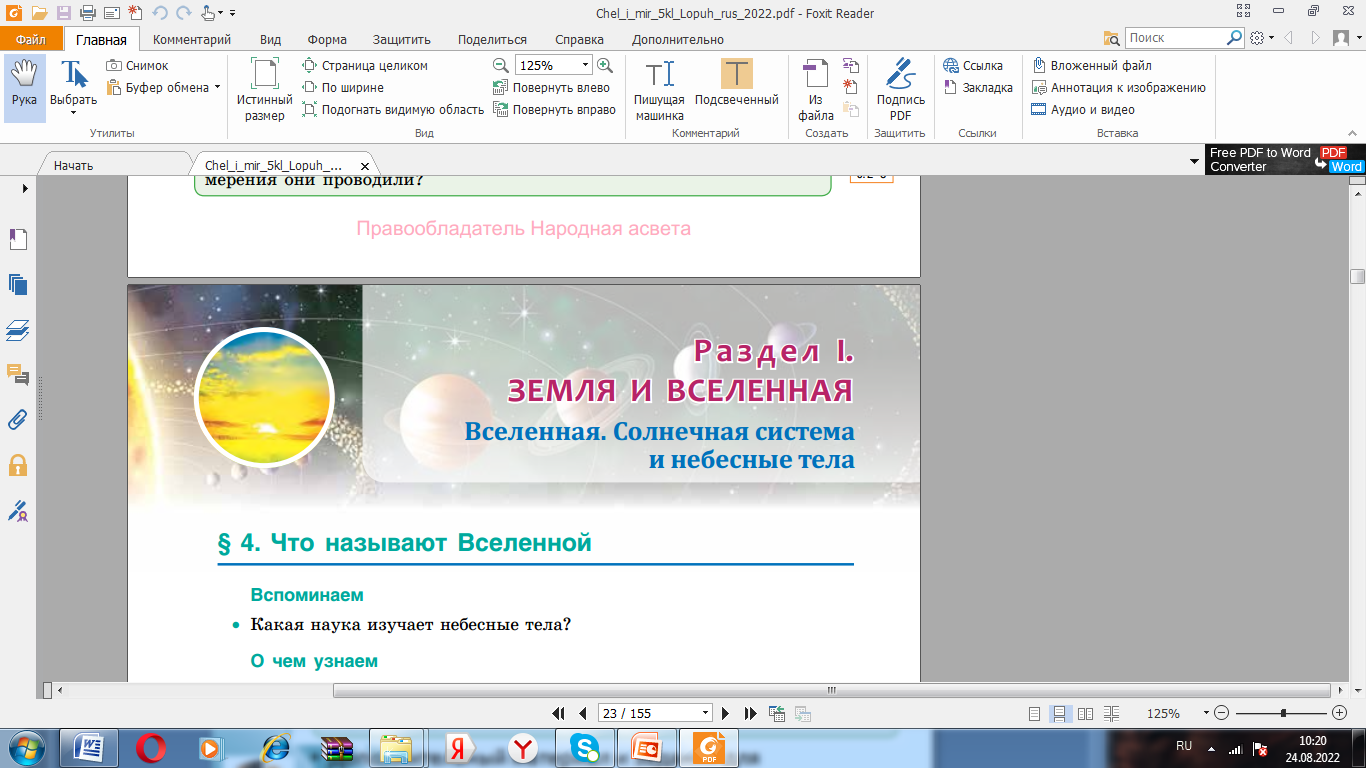 С целью реализации предметных и метапредметных требований к результатам освоения содержания образовательной программы базового образования, обозначенных Стандартом, формирование умений работать с различными формами предъявления учебной информации целесообразно осуществлять на каждом уроке.Расширить возможности учебного пособия позволяет использование информационных технологий. Для демонстрации природных процессов в учебное пособие включено 7 видеороликов: «Солнечная система», «Вращение Земли вокруг оси», «Тропики и полярные круги», «Движение Земли вокруг Солнца», «Фазы Луны», «Лунные и солнечные затмения», «Как определить направление ветра». Видеоролики помогут увидеть и лучше понять явления природы, происходящие в окружающем мире. Посмотреть их можно на мобильном устройстве (смартфоне или планшете) с помощью QR-кода. При наведении объектива камеры на изображение QR-кода, код распознается автоматически. Кроме того, для просмотра видеороликов можно воспользоваться электронной версией учебного пособия, размещённой на национальном образовательном портале https://adu.by/. При нажатии на значок QR-кода на экране появится зашифрованная информация. Это даёт возможность просмотра видеороликов как на уроке, так и дома. Однако учителю следует помнить, что выполнение заданий к видеороликам не является обязательным для учащихся, и они не могут быть использованы учителем для оценивания.Методический аппарат учебного пособия имеет свои особенности. Это выражается в комплексности представления учебного материала, его структурированности, наличии вводного, промежуточного (вопросы по тексту) и итогового методических блоков в каждом параграфе.Каждый параграф начинается с рубрик «Вспоминаем» и «О чем узнаем».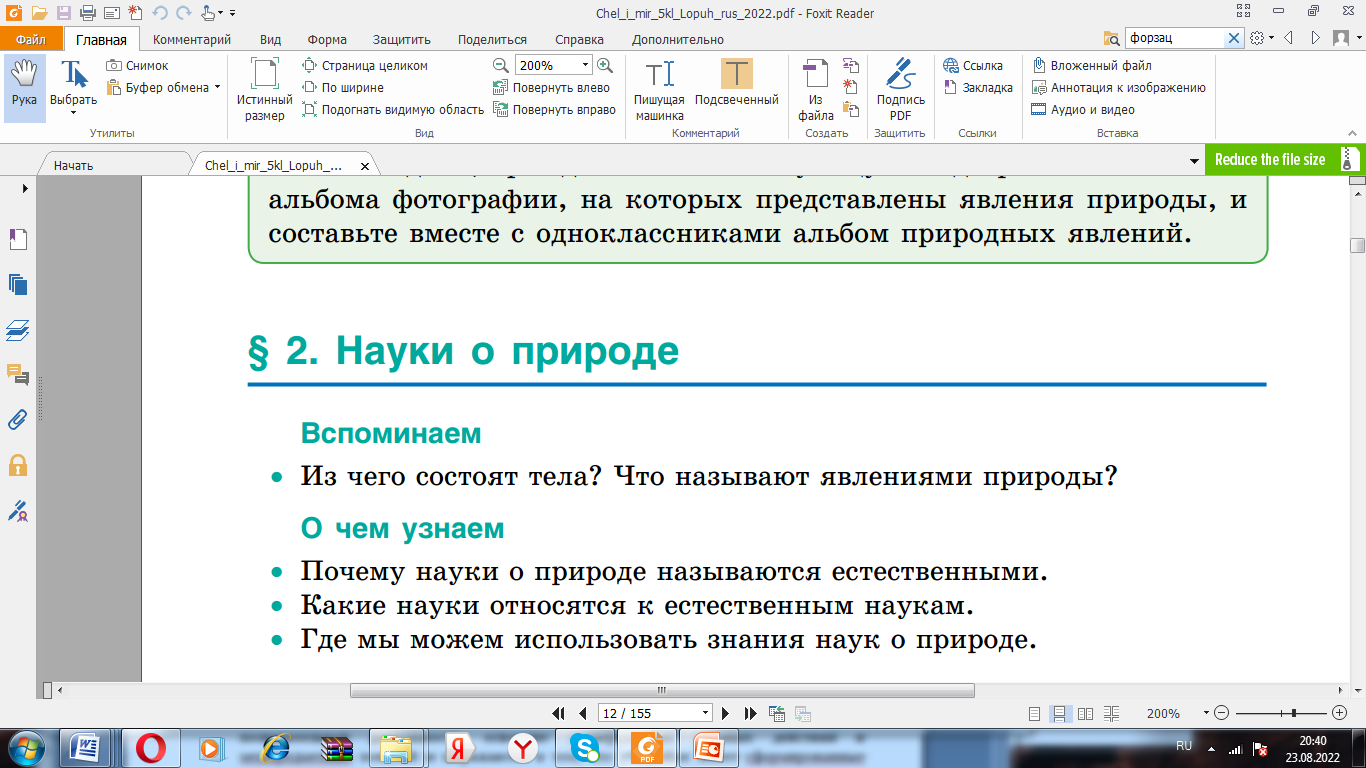 Рубрика «Вспоминаем» является своеобразной «ступенью» к изучению нового материала, поэтому с неё следует начинать изучение нового материала. Ответ на вопрос этой рубрики поможет актуализировать материал предыдущих тем, который понадобится при изучении параграфа. В рубрике «О чем узнаем» обозначены основные вопросы, которые будут изучаться в параграфе. Это поможет понять, на какой материал параграфа нужно обратить особое внимание. После изучения материала параграфа целесообразно предложить учащимся еще раз обратиться к этой рубрике, чтобы убедиться, что все вопросы усвоены. Также можно перед изучением материала параграфа предложить учащимся ответить на некоторые вопросы, опираясь на общую эрудицию, а ознакомившись с содержанием учебного материала, вернуться к ним и дать обоснованный ответ, а также провести рефлексию результатов учебной деятельности.В тексте параграфа содержатся вопросы и задания (выделены курсивом), которые направлены на применение усвоенных знаний.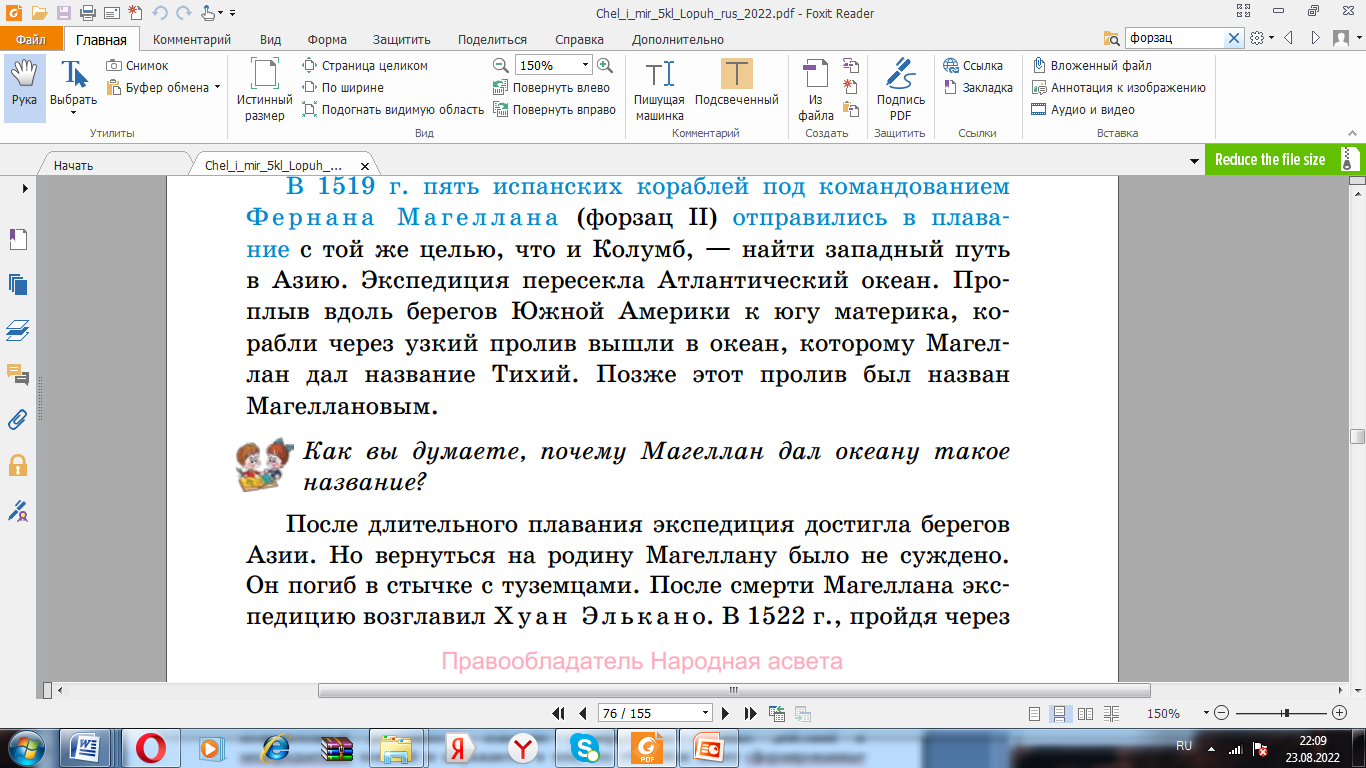 В параграфы также включены задания, указывающие на необходимость обратиться к учебному атласу, выполнить задание на контурной карте. Такие задания развивают картографическую компетенцию, ориентируют на самостоятельное приобретение знаний и умений. На полях страницы учебного пособия размещены специальные значки с указанием страниц атласа и контурной карты, которые необходимо использовать при выполнении заданий.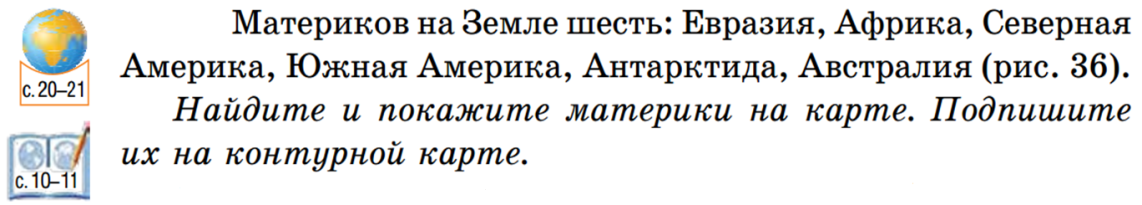 Вопросы и задания после каждого параграфа представлены в рубрике «Проверим свои знания». Вопросы рубрики разноуровневые, они позволяют реализовать дифференцированный подход в процессе обучения. Вопросы и задания требуют от учащихся умений воспроизводить, сравнивать, анализировать, обобщать учебный материал, классифицировать изученные явления, устанавливать причинно-следственные связи, формулировать выводы, а также применять полученные знания. Среди предложенных вопросов и заданий есть как обязательные для всех учащихся, так и те, которые выполняются по желанию учащихся. Вопросы, на которые в тексте параграфа содержатся ответы, обозначены значком . Они дают возможность проверить полноту усвоения учебного материала параграфа. Вопросы и задания этой рубрики, обязательны для выполнения всеми учащимися в классе и / или дома. Они помогут лучше усвоить учебный материал, проверить свои знания, систематизировать информацию и т.д.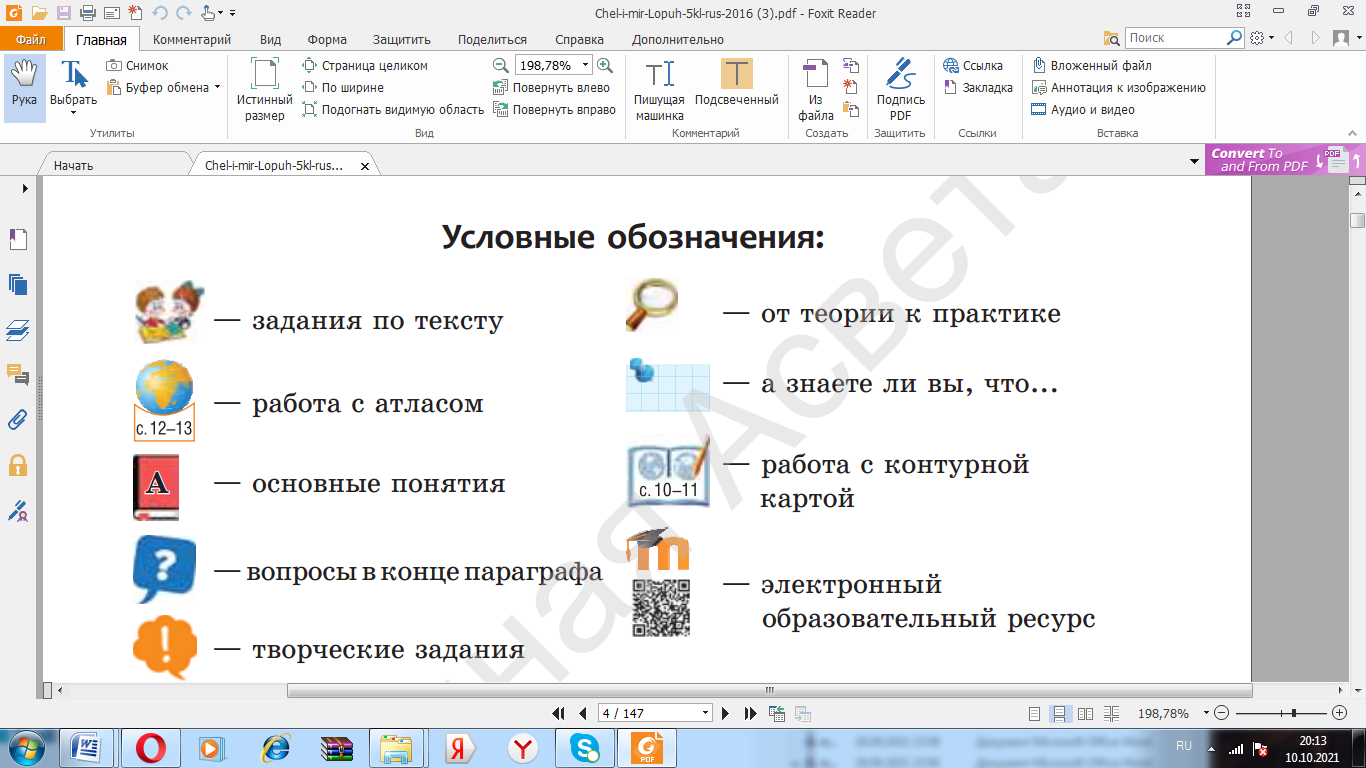 Задания, на которых в тексте параграфа нет прямого ответа, творческие знания обозначены значком . Учитель имеет возможность выбора вопросов и заданий, которые в наибольшей степени соответствуют познавательным способностям учащихся.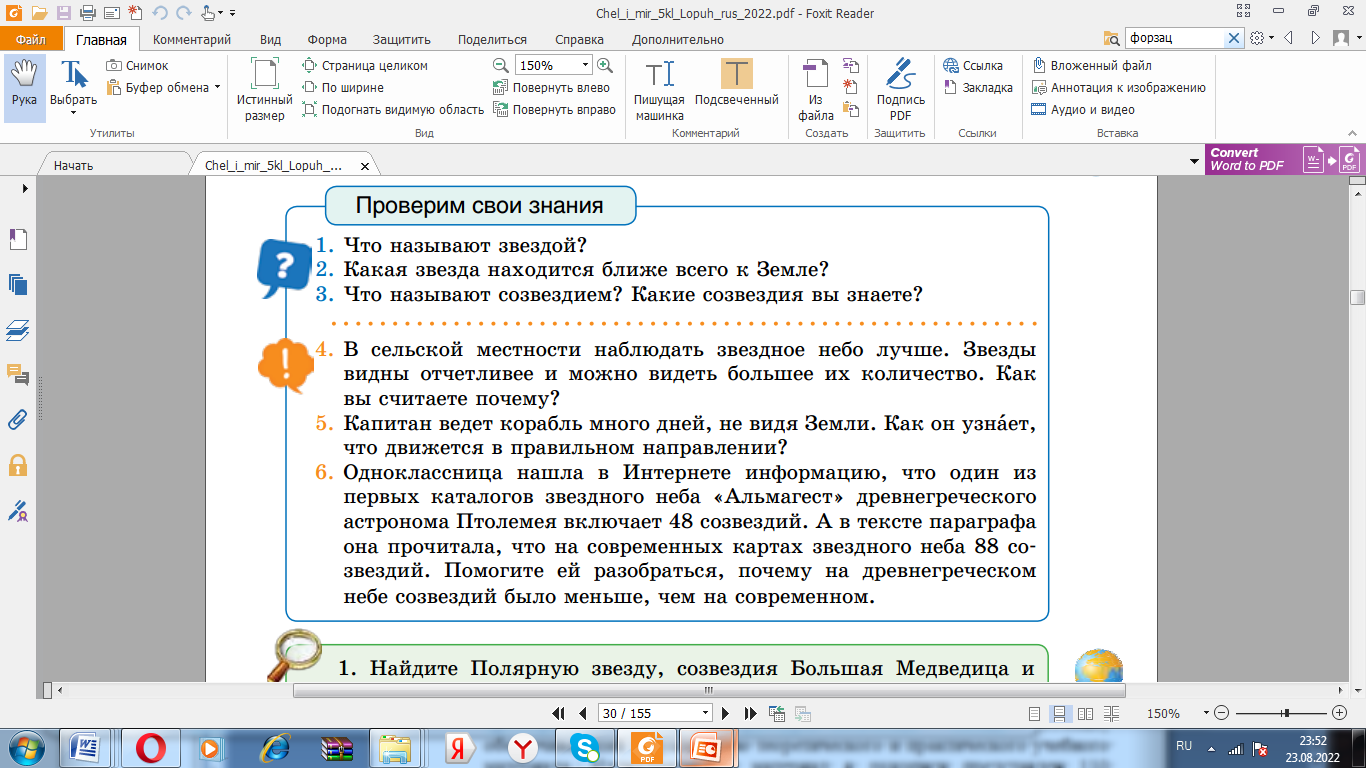 Большое внимание в учебном пособии обращается на практическое значение знаний, что способствует развитию интереса к предмету, мотивирует учащихся изучать природу не только в масштабе планеты Земля, но и в рамах своей страны или региона. Рубрика «От теории к практике» приглашает к выполнению таких заданий с целью приобретения и закрепления практических умений, а также умений использовать усвоенные знания в повседневной жизни. В учебном пособии размещены задания для выполнения практических работ, предусмотренных учебной программой.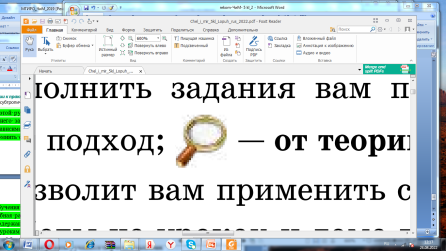 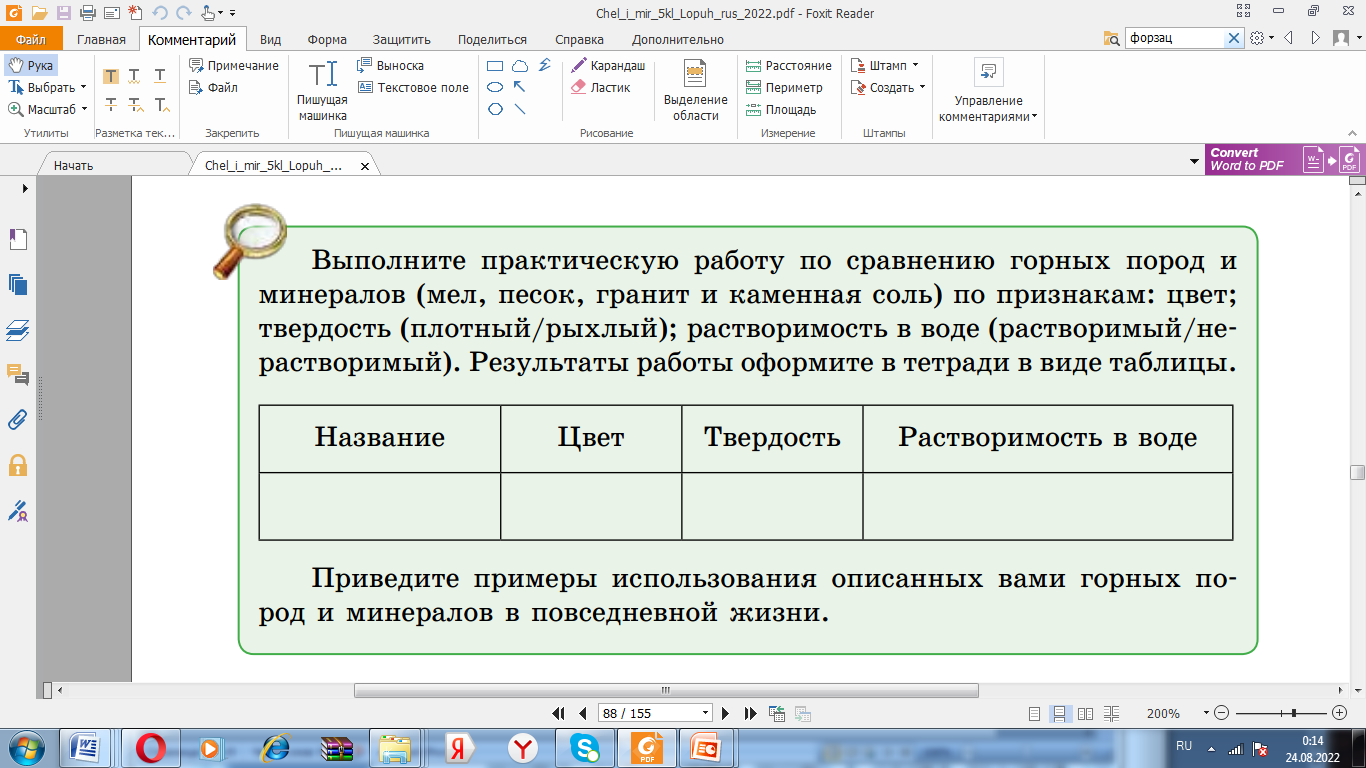 С целью формирования умений работать с картографическими источниками информации (овладение практическими приемами работы с картой, осмысление содержания карты, развитие пространственного представления) учебной программой предусмотрены две обучающие практические работы с контурной картой. В учебном пособии они обозначены в параграфах соответствующих тем.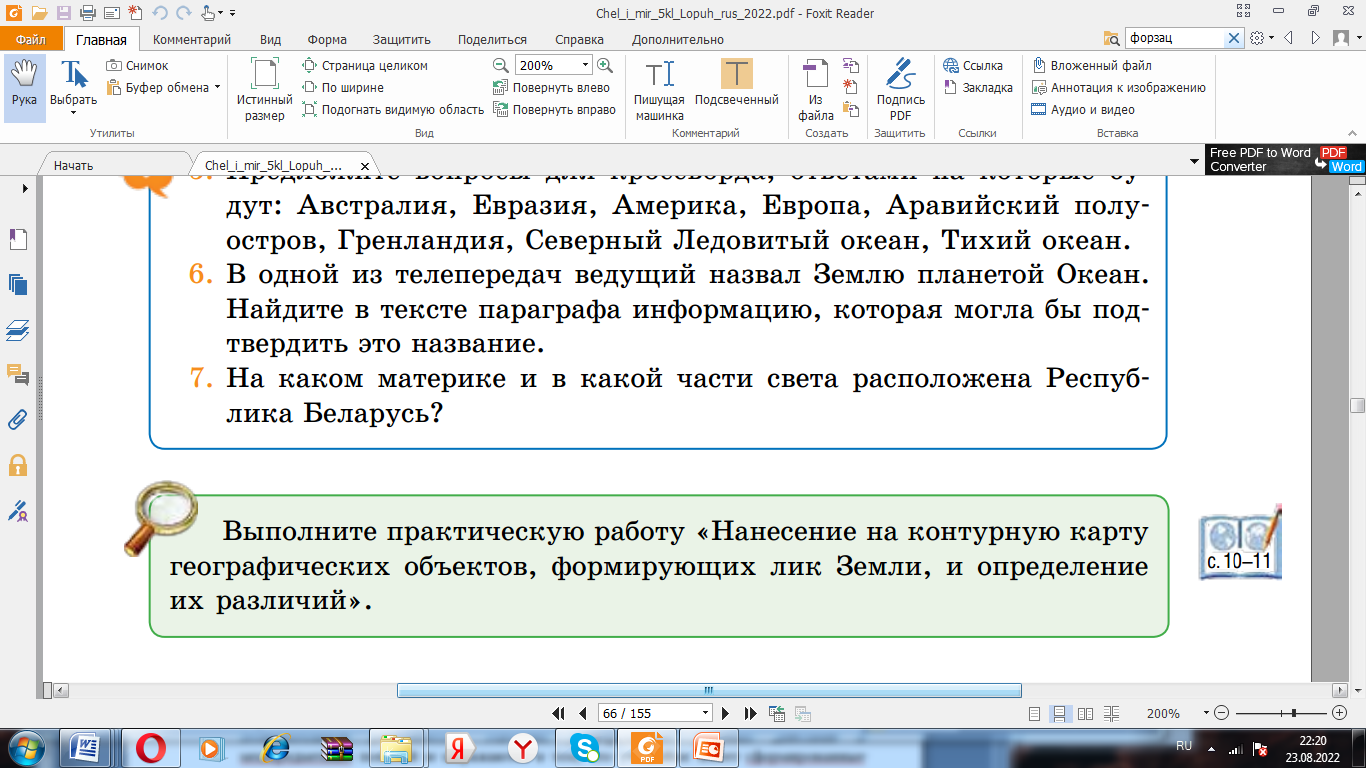 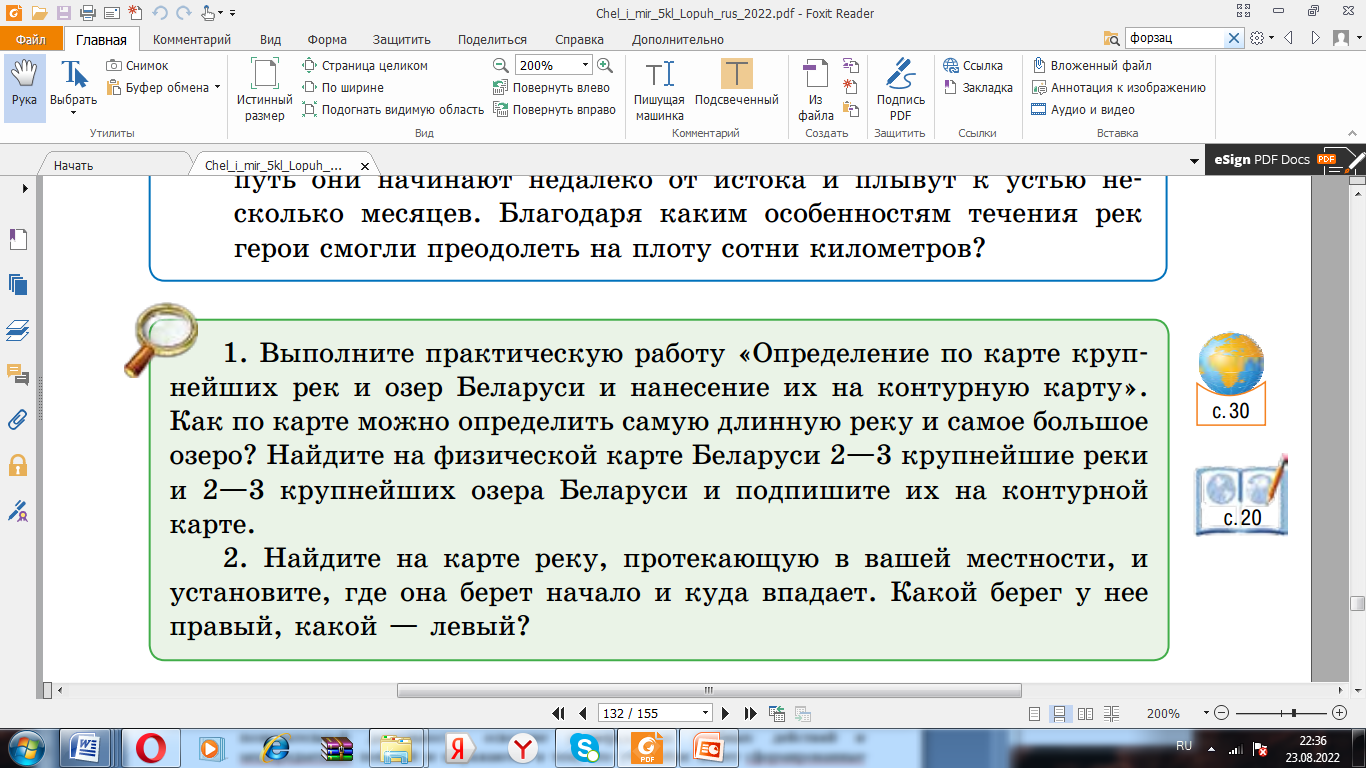 Задания для выполнения практических работ учитель может разработать самостоятельно или предложить для выполнения задания, размещенные в контурной карте. Выполнять их рекомендуется в ходе изучении нового материала, а также на этапе закрепления полученных на уроке знаний и умений. Часть заданий может быть выполнена дома, однако количество заданий должно быть строго регламентировано. Они могут быть одинаковыми для всех учащихся, а также дифференцированными или индивидуальными.Кроме практических работ в учебном пособии предложены и другие практические задания, направленные на формирование практических умений и дающие возможность оценить степень усвоения знаний по пройденной теме.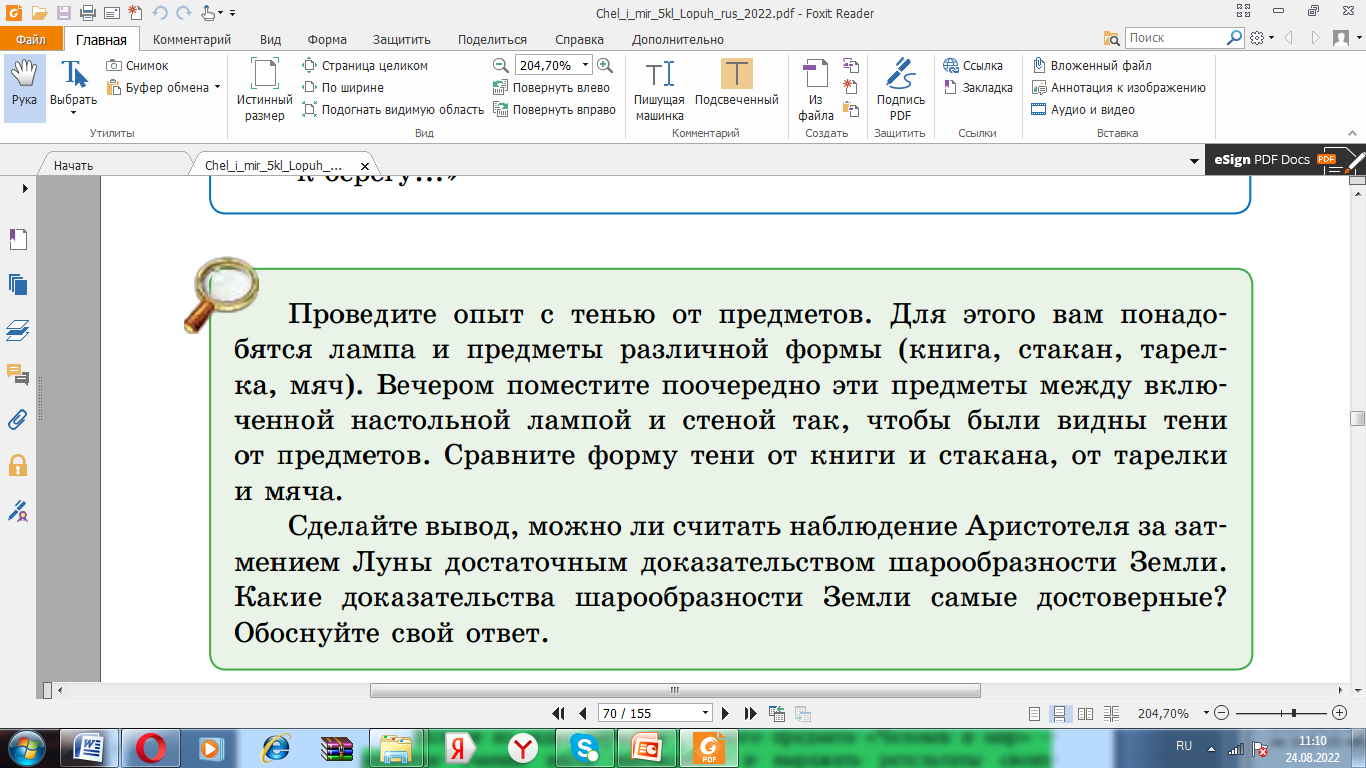 Исходя из задач изучения учебного предмета «Человек и мир»: развитие умений вести наблюдения и выражать результаты своих наблюдений различными способами, в учебное пособие включены задания для проведения наблюдений. Учитывая, что большинство наблюдений, предусмотренных учебной программой, учащиеся выполняют самостоятельно во внеурочное время, учителю следует предложить алгоритм его проведения и требования к их оформлению.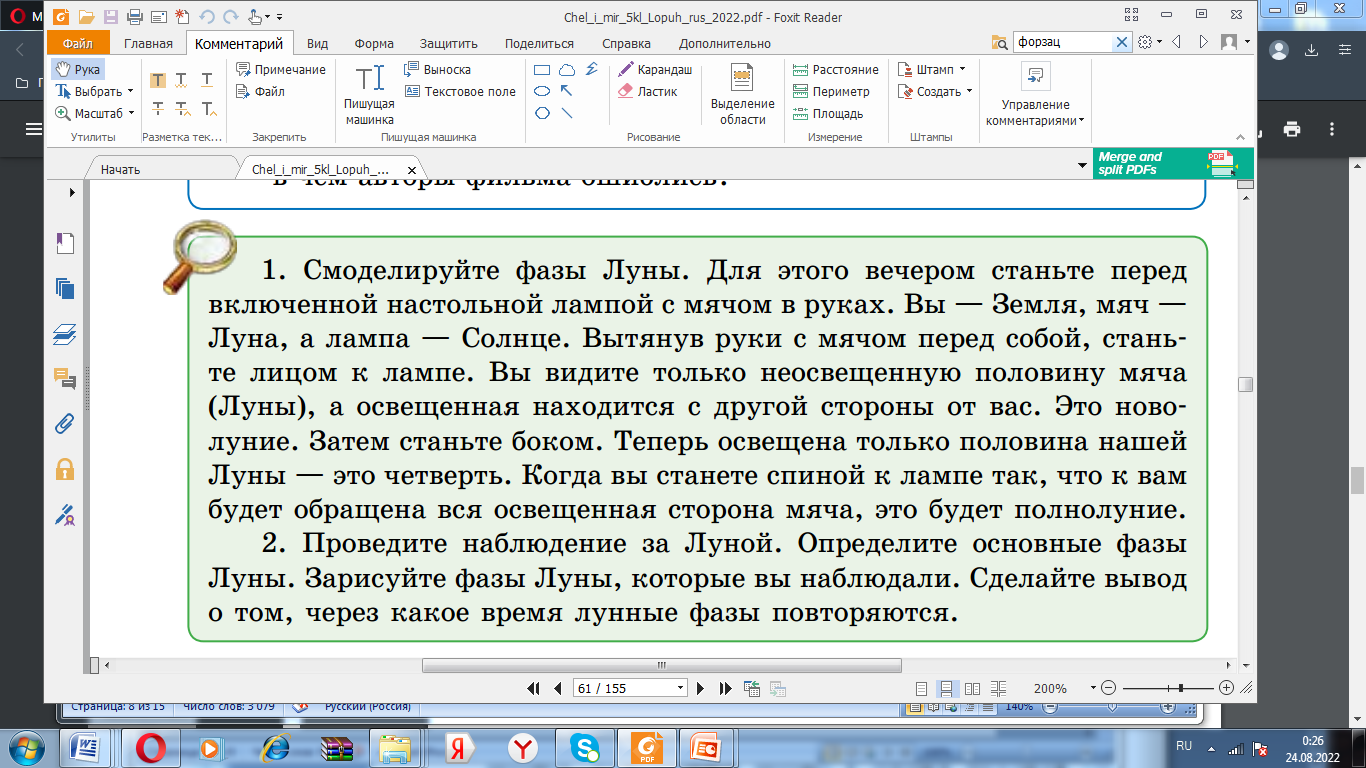 Для реализации цели – развитие способностей учащихся видеть и понимать окружающий мир, осознавать свою роль и предназначение в мире – также предусмотрены наблюдения и практические задания. 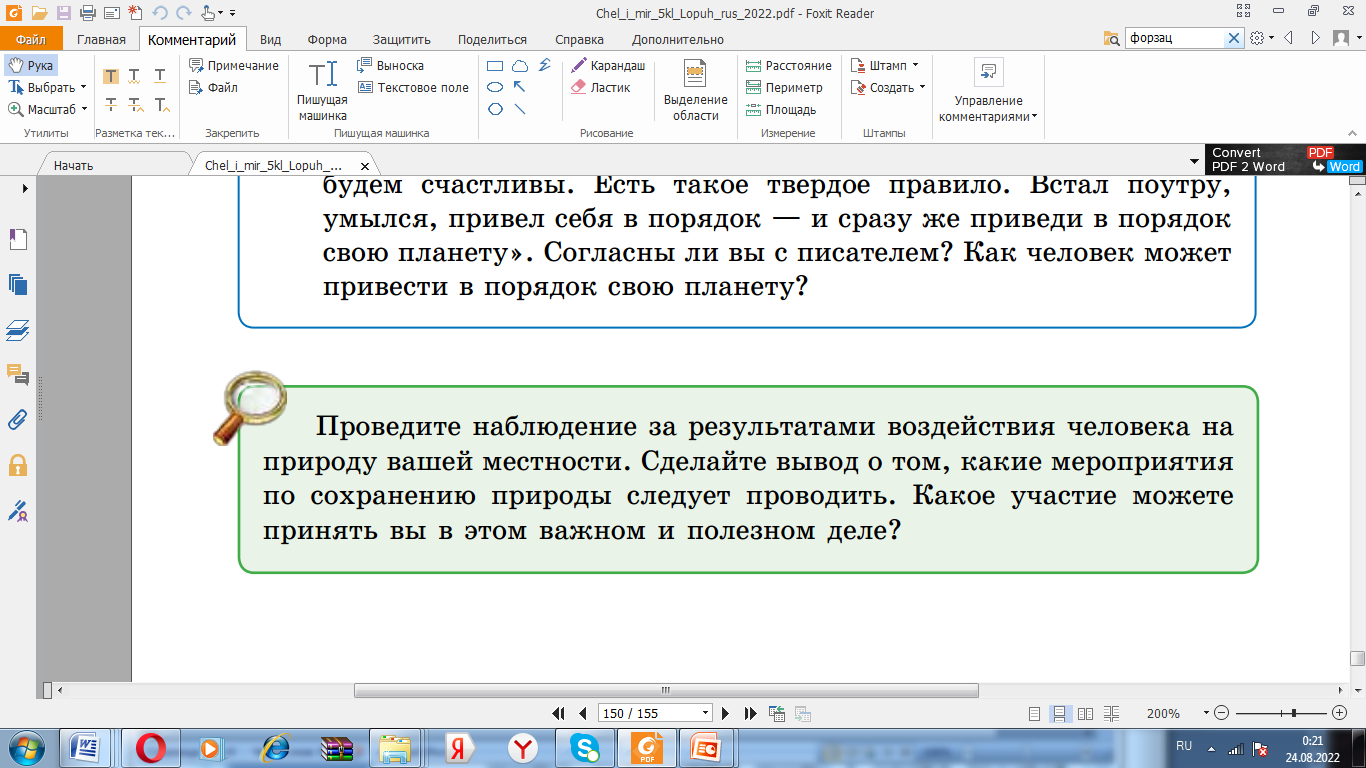 Задания рубрики «От теории к практике» могут выполняться как на уроке, так и стать частью домашнего задания для всех учащихся, или для выполнения по желанию, в зависимости от особенностей класса. При этом, учителю необходимо помнить о том, что домашнее задание является одной из форм организации обучения и имеет контролирующее и воспитательное значение. Домашняя учебная работа тесно связана с работой на уроке, органически вытекает из содержания урока, является его продолжением и готовит к последующим урокам.Таким образом, учебное пособие «Человек и мир» для 5 класса отличается сочетанием научности, доступности, занимательности в изложении учебного материала. Методический аппарат учебного пособия направлен на реализацию компетентностного подхода, формирование умений учащихся работать с различными источниками информации, анализировать и выявлять причинно-следственные связи, аргументировать свою точку зрения, работать с картографическим материалом, применять усвоенные знания в повседневной жизни.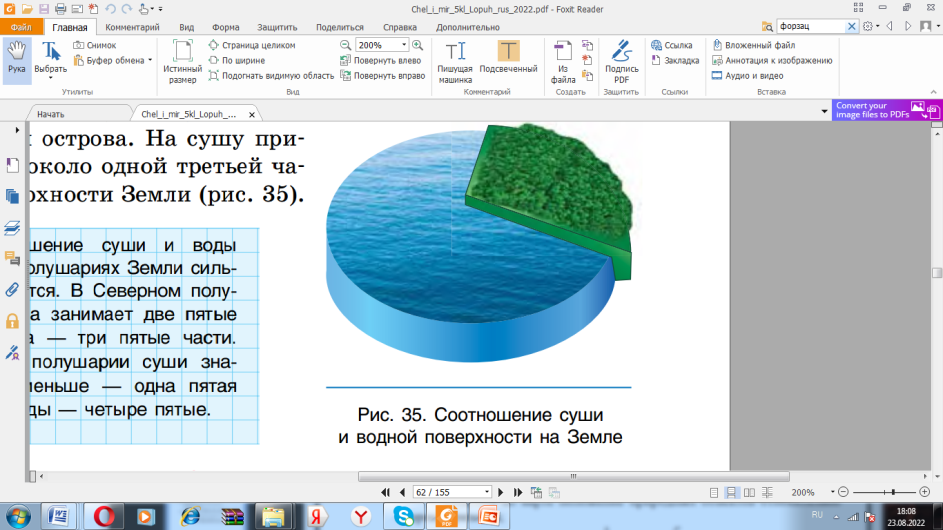 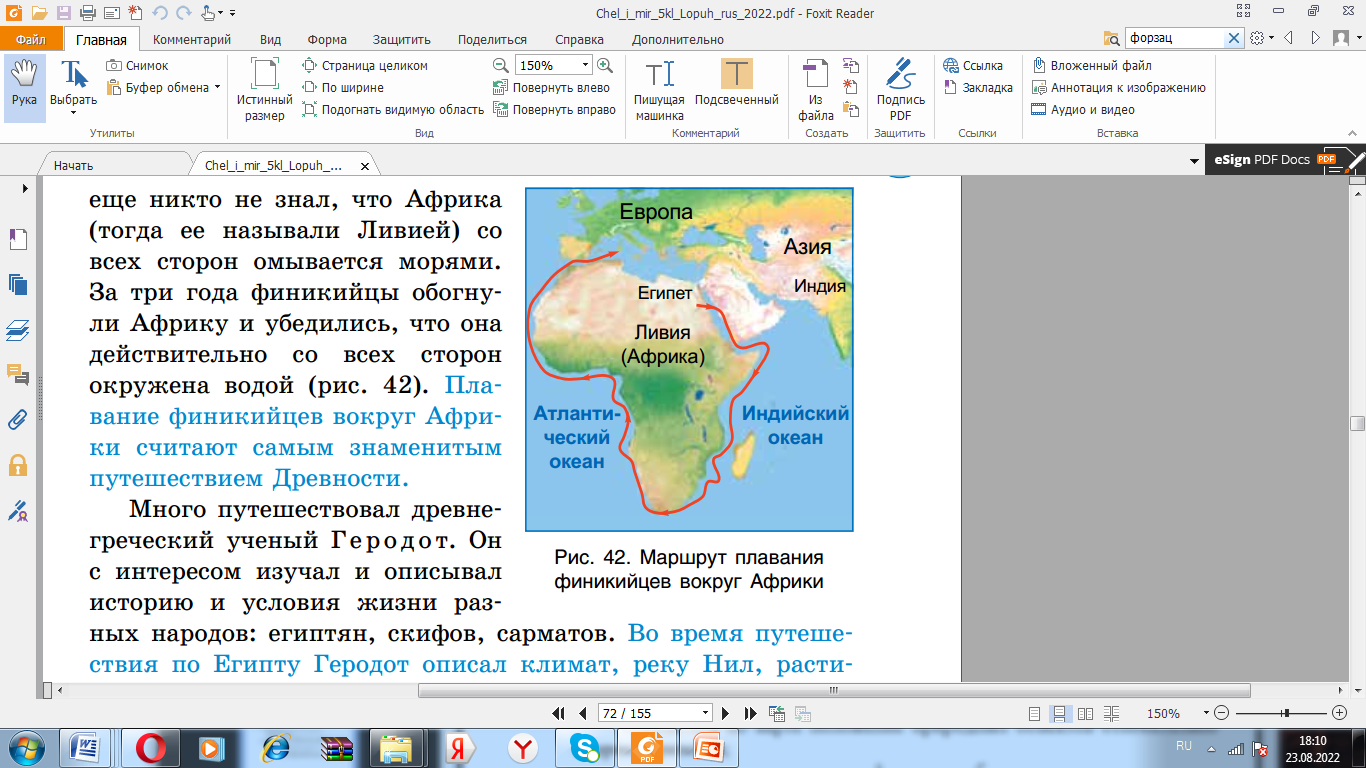 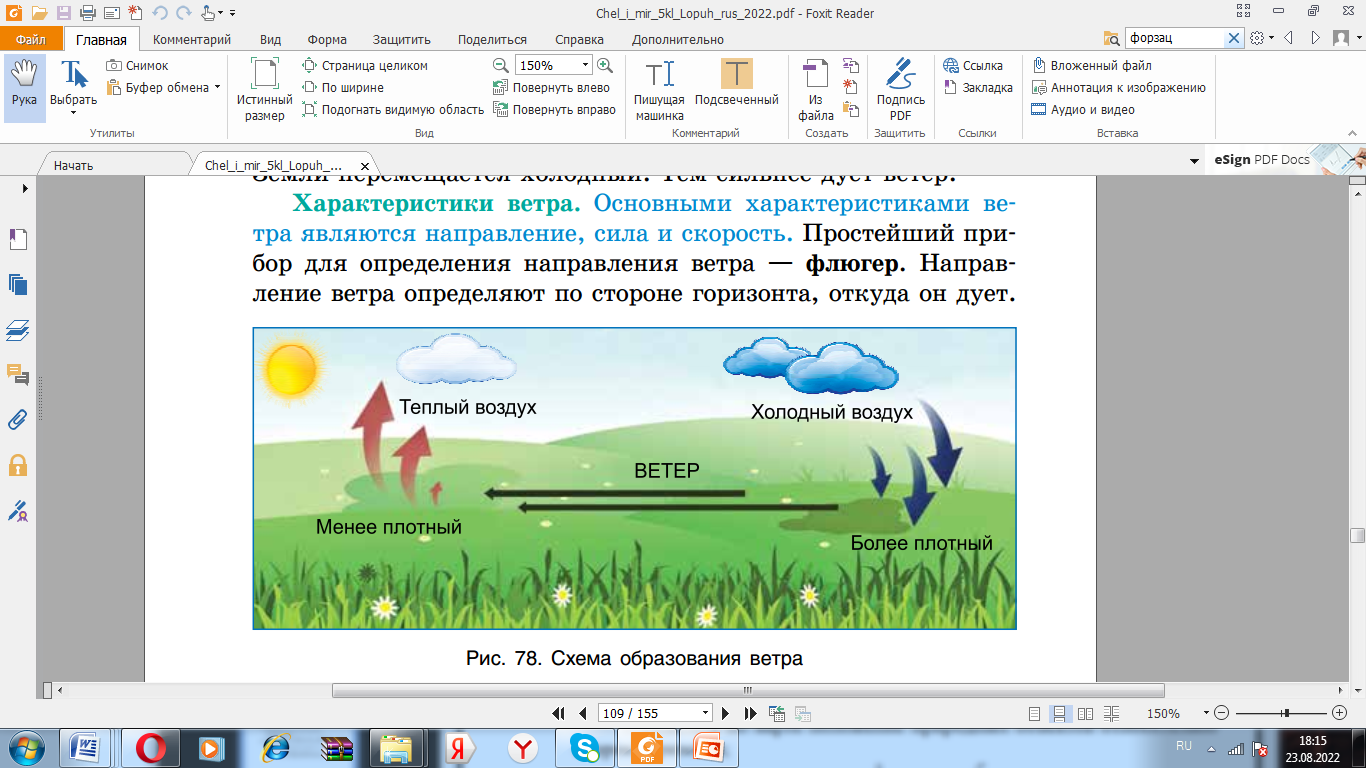 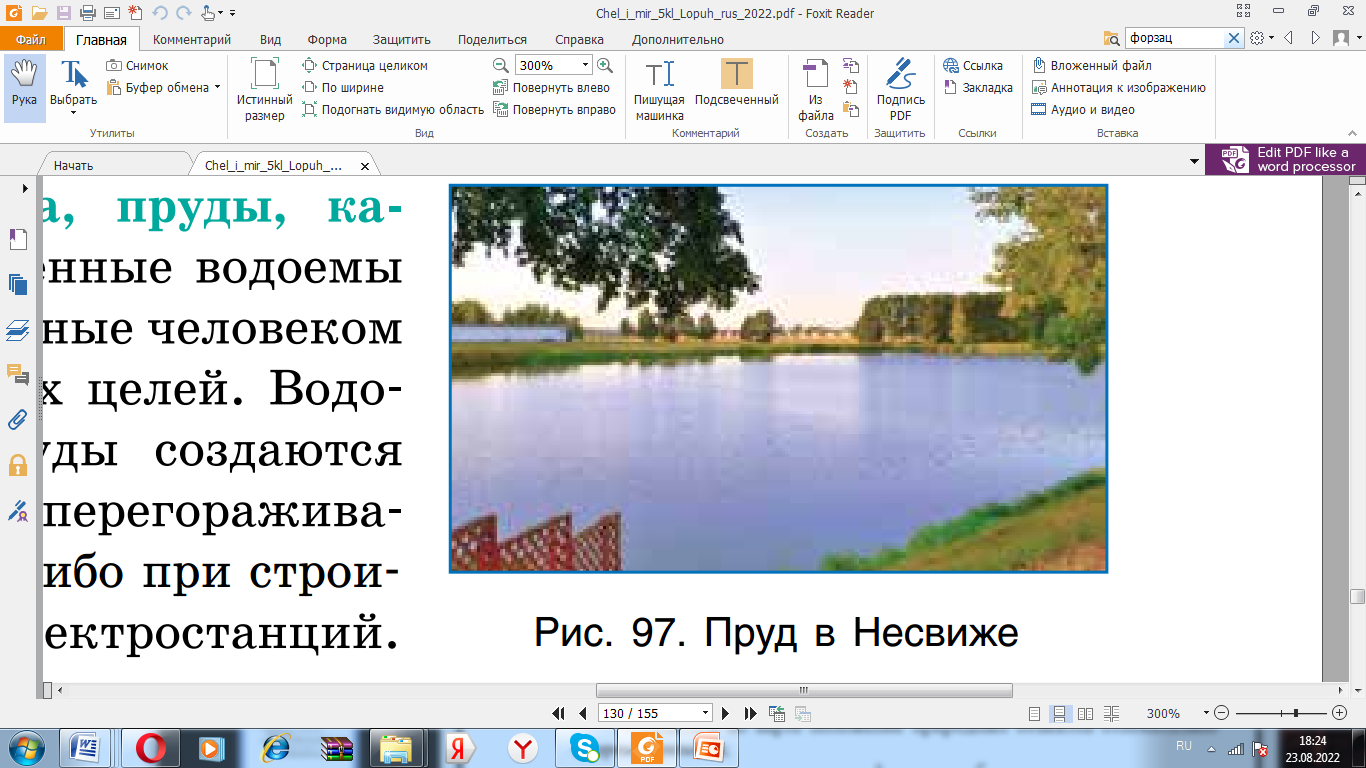 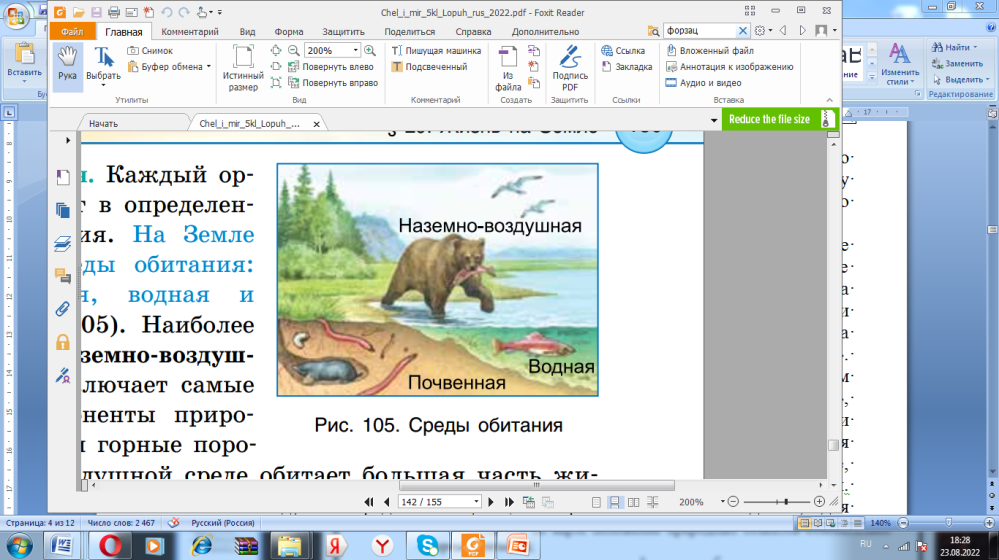 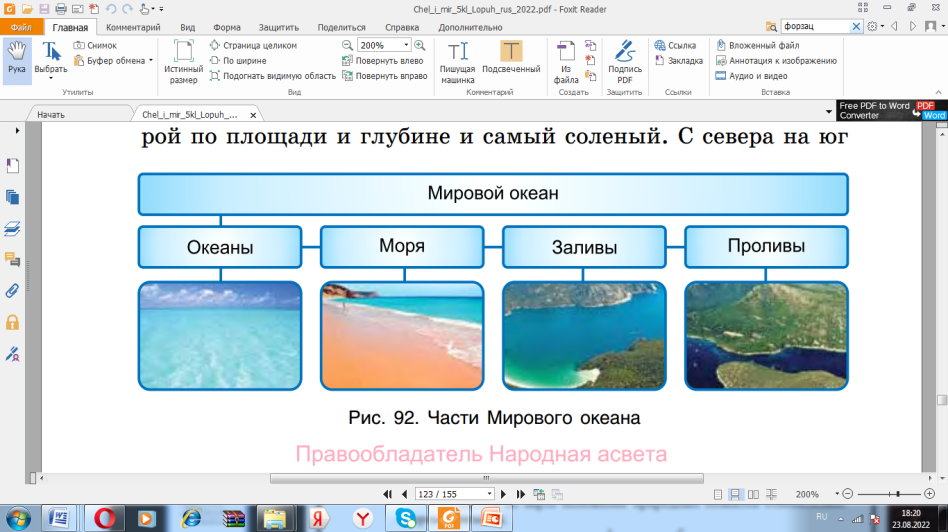 